Antragsformular der Forschungskommission der Universität Luzern für laufende Doktoratsprogramme (swissuniversities)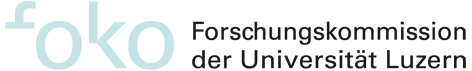 FIS-Projektnr.:      Projekttitel:      Total der beantragten Mittel von swissuniversities:	CHF      Eigenmittel der Universität Luzern:	CHF      weitere Drittmittel:	CHF      Projektbeginn:      	Projektende:      Angaben zur Projektleitung:Verzeichnis der Beilagen:(bitte ankreuzen)Datum:      	Unterschrift:      	(bitte einfach Namen einfügen)Bitte reichen Sie das Gesuch in einem pdf per E-Mail ein an:Forschungskommission der Universität LuzernProf. Dr. Alexander Trechsel, Präsident)E-Mail: foko@unilu.chAkademischer TitelVorname, NameFakultät und FachgebietAdresseKorrespondenz anAkademischer Grad und Namen der ProjektmitarbeitendenProjektskizze (max. 5 Seiten): Zielsetzung, wissenschaftliche Inhalte, Kooperationspartner (universitätsintern, -extern), Ausbildungsformen, ZeitplanInformation über Anbindung an bestehende Formen der DoktorierendenförderungDetailliertes Budget und FinanzierungsplanCV Projektleitung (max. 2 Seiten)CV Projektmitarbeitende (max. 2 Seiten)